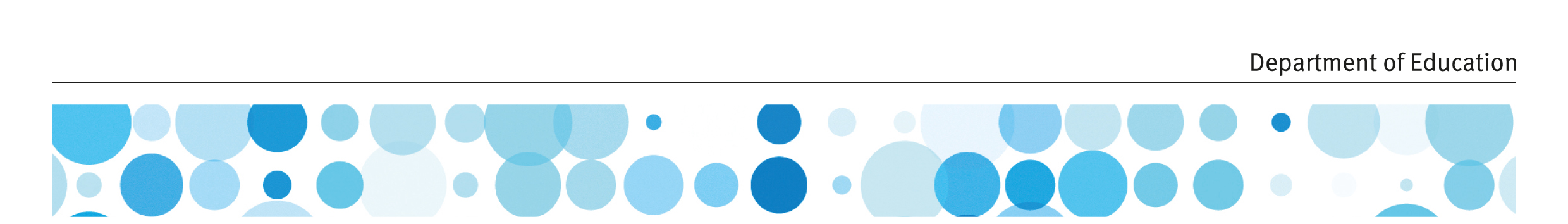 The arrangements below are designed to keep our school community connected during work-at-home periods. They support our teamwork, clarify key communication channels and provide predictability to allow those working at home to plan their day. Central to all this is the wellbeing of our staff.Individual leaders are welcome, of course, to supplement these arrangements to suit each of their teams. HINTS and TIPS about WORKING FROM HOME: Set yourself a work routine, take breaks and most importantly take a lunch break. Try not to merge your “school world” and your “home world” at home e.g. endeavour to set up a work-space and ONLY work there. Make yourself a timetableDesign a Communication Tree for your faculty / team if necessaryIT:Reset your password to give you the maximum time before a reset is necessaryBack-up what you need from school; at home, back-up each day!For IT issues, remember to log jobs. Call IMS 1800 680 445 or use the Chat LineYou might find these tips about leadership for a remote workforce useful: https://hbr.org/2020/03/a-guide-to-managing-your-newly-remote-workers?utm_medium=social&utm_campaign=hbr&utm_source=facebookKEY NUMBERSEmployee Assistance: Lifeworks by Morneau Shepell 1800 604 640MONTUEWEDTHUFRIAMFACULTY/TEAM MEETINGS A 30-minute e-meeting# to occur, sometime* between 9 and 11am HODs/BM chair a meeting of their faculty/team*Due to staff members often being in more than one team, HODs/Business Manager to coordinate timing, and the technology# used. Once decided, Outlook invites should be sent to match. Agenda to include:Wellbeing Check-inUpdate from the HOD/BM Check that key communications from the school, DOE, QCAA, etc. have been received and understood Updates from teachers/team membersFlagging of issues for the faculty/team itself, or the Executive, including any potential solutions Celebrations and Funny MomentsEXECUTIVE LEADERSHIP TEAM 10AMA 45-minute e-meetingAgenda to include:Wellbeing Check-in – self and other staffUpdate from Pr.Business arising from Mon leadership team e-meetings Flagging issues and solutionsPlanning ensuing CommunicationsCelebrations and AchievementsUPDATE FOR P&C/SCHOOL COUNCIL 10AMA 20-minute hook-upUpdates for P&C/SCIdeas from P&C/SCWellbeing Check-inCelebrations and thanks you’sFACULTY/TEAM “TOUCH BASE THURSDAY”A 15-minute e-meeting (Managers to coordinate timing and technology used)Informal Agenda:One-minute update and check-in from everyoneIssues to flag and potential solutions Celebrations and thank you’sEXECUTIVE LEADERSHIP TEAM 10AMA 45-minute e-meetingAs for TuesdaysAMFACULTY/TEAM MEETINGS A 30-minute e-meeting# to occur, sometime* between 9 and 11am HODs/BM chair a meeting of their faculty/team*Due to staff members often being in more than one team, HODs/Business Manager to coordinate timing, and the technology# used. Once decided, Outlook invites should be sent to match. Agenda to include:Wellbeing Check-inUpdate from the HOD/BM Check that key communications from the school, DOE, QCAA, etc. have been received and understood Updates from teachers/team membersFlagging of issues for the faculty/team itself, or the Executive, including any potential solutions Celebrations and Funny MomentsONE-ONE WELLBEING CHECK-INSIndividual conversations to be had between HODs/BM and each of their teachers/team membersWherever possible, these conversations should be by phone or FaceTime. Please include:WellbeingWorkflow – done/to doAny support need ONE-ONE WELLBEING CHECK-INSIndividual conversations to be had between HODs/BM and each of their teachers/team membersWherever possible, these conversations should be by phone or FaceTime. Please include:WellbeingWorkflow – done/to doAny support need RANDOM ACTS OF KINDNESSEveryone on staff: Think of something nice you can say or do, for one of your colleagues… especially someone who may not be in your immediate faculty/team!Be specific in your positive feedback e.g. Rather than “You are doing a great job, Sam”, more so “You are doing a great job, Sam, because you are….”Remember offers of help may be as simple as “Here’s a great resource I have found on-line”… or just listeningRANDOM ACTS OF KINDNESSEveryone on staff: Think of something nice you can say or do, for one of your colleagues… especially someone who may not be in your immediate faculty/team!Be specific in your positive feedback e.g. Rather than “You are doing a great job, Sam”, more so “You are doing a great job, Sam, because you are….”Remember offers of help may be as simple as “Here’s a great resource I have found on-line”… or just listeningPMLEADERSHIP TEAM MEETING 2PMA 60-minute teleconference.Attendees: Pr, DPs, HODs, BMAgenda to include:Wellbeing Check-inUpdate from Pr. re key DOE, QCAA messages HODs and BM report individually re teamsFlagging issuesPlanning ensuing CommunicationsCelebrations and AchievementsSlots below are available for other meetings that arise. In the meantime, everyone continues on their urgent, operational or strategic projects, as per each team’s planningSlots below are available for other meetings that arise. In the meantime, everyone continues on their urgent, operational or strategic projects, as per each team’s planningSlots below are available for other meetings that arise. In the meantime, everyone continues on their urgent, operational or strategic projects, as per each team’s planningSlots below are available for other meetings that arise. In the meantime, everyone continues on their urgent, operational or strategic projects, as per each team’s planningPMLEADERSHIP TEAM MEETING 2PMA 60-minute teleconference.Attendees: Pr, DPs, HODs, BMAgenda to include:Wellbeing Check-inUpdate from Pr. re key DOE, QCAA messages HODs and BM report individually re teamsFlagging issuesPlanning ensuing CommunicationsCelebrations and Achievements